DEMANDE D’AGREMENT Année Scolaire 20 . . / 20 . .(A fournir en triple exemplaire)demande l’agrément en qualité d’intervenant extérieur de :PROJET PEDAGOGIQUEACCOMPAGNANT UNE DEMANDE D’AGREMENT D’INTERVENANTS EXTERIEURS~~~~~   Descriptif (suite)Pour les enseignants et intervenants concernés :AVIS MOTIVE DU CONSEIL D’ECOLE (ou à défaut le Conseil des maîtres) :       Nom :                                                     	Date:                                                   	Signature :AVIS CIRCONSTANCIE DU CONSEILLER PEDAGOGIQUE* :Nom :                                                       	Date:                                                   	Signature :AVIS DE L’IEN :Nom :                                                    	Date:                                                   	Signature :DECISION DU DIRECTEUR ACADEMIQUE :		A Tulle, le                                           		Le directeur académique,Numéro de l’agrément : NB : Il est vivement recommandé à l’intervenant d’être couvert par une assurance en « responsabilité civile » et « individuelle accident ».AUTORISATION DU DIRECTEUR D’ECOLE :A                                    , le                        Signature*Synthèse d’entretien en cas de 1er agrément (intervenant régulier )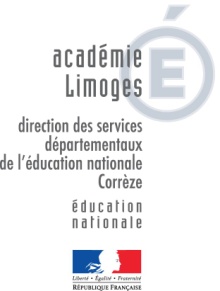                        DOSSIER D'AGREMENT                                      ECOLEVie Scolaire                      Le projet(date, lieu, activités, chronologie (étapes, progression), rôle de l’enseignant et de l’intervenant)Le projet(date, lieu, activités, chronologie (étapes, progression), rôle de l’enseignant et de l’intervenant)Descriptif-déroulement Rôles : enseignant / intervenantDateNom PrénomSignature